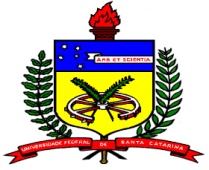 Leia as alternativas abaixo e assinale a que julgar correta:1) O conceito de Contabilidade é:I – a ciência das finanças públicas;II – a metodologia especialmente concebida para captar, registrar, resumir e interpretar os fenômenos que afetam as situações patrimoniais, financeiras e econômicas de qualquer ente;III – o estudo e o controle do patrimônio das entidades, mediante o registro, a exposição e a interpretação dos fatos ocorridos, com o fim de oferecer informações sobre sua composição e suas variações, bem como sobre o resultado econômico da gestão;IV – um conjunto de princípios e métodos lógicos, coerentes e racionais, que, aplicados a qualquer atividade humana, oferecem a possibilidade de controle e planejamento.Assinale a alternativa correta:a) As alternativas II, III e IV estão corretas.b) As alternativas II e III estão corretas.c) Somente a alternativa II está correta.d) A alternativa IV é a única que está correta.e) As alternativas I e II estão corretas.2) O objetivo da Contabilidade é:a) A moeda corrente.b) O controle e o planejamento.c) A azienda.d) O patrimônio.e) O resultado.3) Entre as finalidades da Contabilidade, podemos destacar:a) O controle, a informação e o planejamento.b) A atualização patrimonial.c) O confronto entre receitas e despesas.d) A elaboração do Balanço Patrimonial.e) O planejamento contábil.4) Assinale o item que não se enquadra como técnica contábil:a) As demonstrações contábeis.b) A escrituração.c) O estorno.d) A análise contábil.e) A auditoria.5) Normalmente, o interesse nas informações contábeis é menor para:a) O governo federal, estadual e municipal.b) O fornecedor.c) O banco.d) O investidor.e) O cliente.6) O governo tem duplo interesse nas informações contábeis, devido à necessidade de dados para atendimento das áreas:a) Estatísticas e organizacionais.b) Administrativas e regionais.c) Tributárias e econômicas.d) Financeiras e administrativas.e) Administrativas e de controle.7) A informação contábil bem utilizada é:a) Um excelente instrumento para a tomada de decisões.b) Um orientador para o planejamento.c) Um sinalizador para o investidor.d) Uma ferramenta de tomada de decisão.e) As alternativas acima estão corretas.8) O objeto da Contabilidade é:a) Controle do material.b) Controle das finanças.c) Patrimônio.d) Auditoria das contas.e) Controle orçamentário.9) Contabilidade aplica-se:a) Somente a pessoa jurídica e nunca a pessoa física.b) A pessoa física ou jurídica com finalidade lucrativa.c) A qualquer pessoa física ou jurídica com finalidade lucrativa ou não.d) Somente a pessoa jurídica com finalidade lucrativa.e) Às entidades econômico-administrativas, desde que com fins lucrativos.10) Através das funções contábeis, a Contabilidade exerce as atividades de:a) Escriturar, organizar, e apurar as condições do patrimônio.b) Inspecionar e informar aos administradores as condições do patrimônio.c) Escriturar e informar as condições do patrimônio, somente.d) Escriturar e informar a situação do patrimônio, somente.e) a e b estão corretas.11) “O patrimônio, que a Contabilidade estuda e controla, registrando todas as ocorrências nele verificadas”.“Estudar e controlar o patrimônio, para fornecer informações sobre a sua composição e variações, bem como sobre o resultado econômico decorrente da gestão da riqueza patrimonial”.As proposições indicam, respectivamente:a) A finalidade e o conceito de Contabilidade.b) O campo de aplicação e o objeto da Contabilidade.c) O campo de aplicação e o conceito de Contabilidade.d) A finalidade e as técnicas contábeis da Contabilidade.e) O objeto e a finalidade da Contabilidade.12) As técnicas de que a Contabilidade se utiliza para alcançar seus objetivos são:a) Escrituração, planejamento, coordenação e controle.b) Escrituração, balanços, inventários e orçamentos.c) Auditoria, escrituração, análise de balanços e demonstrações.d) Contabilização, auditoria, controle e análise de balanços.e) Auditoria, análise de balanços, planejamento e controle.13) Consiste na decomposição, comparação, interpretação dos demonstrativos, do estado patrimonial e do resultado econômico de uma entidade:a) Análise de balanços.b) Auditoria.c) Demonstrações contábeis.d) Escrituração.e) Controle.14) A Contabilidade é um(a):a) Técnica que consiste na decomposição, comparação e interpretação dos demonstrativos do estado patrimonial e do resultado econômico de uma entidade.b) Forma de entender às obrigações impostas pelo Estado.c) Ciência com metodologia especialmente concebida para captar, registrar e interpretar os fenômenos que não afetam as situações patrimoniais.d) Método especialmente concedido para captar, registrar e interpretar os fenômenos que afetam as situações patrimoniais.e) Técnica com metodologia própria, que permite as entidades econômico- administrativas atenderem aos compromissos obrigatórios impostos pelo Estado.Serviço Público FederalUniversidade Federal de Santa CatarinaCentro Sócio-EconômicoDepartamento de Ciências da Administração  Coordenadoria do Curso de Graduação em AdministraçãoFone/Fax: 3721-9374 - 3721-6686 (telefone do projeto)CEP: 88.010-970 – Florianópolis - Santa CatarinaProfessora: Maria Denize Henrique Casagrande, Dra.ATIVIDADE 1 Para respondê-lo além de ler a unidade 1 da apostila de Contabilidade Básica leia também a Unidade 1 da apostila de Contabilidade I de minha autoria que está no ambiente virtual.